ВОЛОГОДСКАЯ ОБЛАСТЬМЭРИЯ ГОРОДА ЧЕРЕПОВЦАУ П Р А В Л Е Н И Е    О Б Р А З О В А Н И ЯПриказО проведении муниципального этапа   XIX Областного конкурса исследовательских работ по традиционной культуре «Росток»В соответствии с Календарным планом областных мероприятий и образовательных событий с обучающимися образовательных организаций на 2022 год, утвержденным приказом Департамента образования области от 24.12.2021 № 2675 ПРИКАЗЫВАЮ:1. Организовать проведение муниципального этапа  XIX областного конкурса исследовательских работ по традиционной культуре «Росток» с 1 по 15 февраля 2022 года на базе МАОУ ДО «Дворец детского и юношеского творчества имени А.А. Алексеевой».2. Утвердить Положение о муниципальном этапе  XIX областного конкурса исследовательских работ по традиционной культуре «Росток» (Приложение 1).3. Рассмотреть представленные материалы в очных номинациях:Гуманитарное направление:«Народная культура»;«Искусство и литература»;«Региональное краеведение»;«История и культура российских деревень»; «История: человек и событие»;Естественнонаучное направление:«Региональная биология и ботаника»;«Химия»;«Региональная география и туризм»;«Региональная охрана природы и окружающей среды». В заочных номинациях: «Полевой отчет» «Реферат»«Исследовательский проект»4. Утвердить жюри конференции в составеРозова Лариса Евгеньевна, педагог дополнительного образования МАОУ ДО «Дворец детского и юношеского творчества имени А.А. Алексеевой»;Крупышева Татьяна Сергеевна, педагог дополнительного образования МАОУ ДО «Дворец детского и юношеского творчества имени А.А. Алексеевой»;Кузьмина Татьяна Алексеевна, педагог дополнительного образования МАОУ ДО «Дворец детского и юношеского творчества имени А.А. Алексеевой»; Ляпкова Нина Ивановна, педагог дополнительного образования МАОУ ДО «Дворец детского и юношеского творчества имени А.А. Алексеевой»; Пахотина Ирина Борисовна, педагог дополнительного образования МАОУ ДО «Дворец детского и юношеского творчества имени А.А. Алексеевой».5. Возложить обязанности организаторов конференции на:      Деревягину Ольгу Владимировну, педагога-организатора МАОУ ДО «Дворец детского и юношеского творчества имени А.А. Алексеевой»;Долганову Елену Юрьевну, методиста МАОУ ДО «Дворец детского и юношеского творчества имени А.А. Алексеевой».6. Возложить ответственность за жизнь и здоровье участников конференции на Л.В. Чебоксарову, директора МАОУ ДО «Дворец детского и юношеского творчества имени А.А. Алексеевой».7. Возложить контроль за исполнением приказа на С.В. Клейнер, начальника отдела общего и дополнительного образования управления образования мэрии г. Череповца.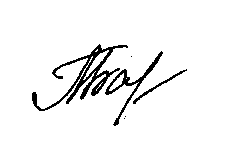 Начальник управления образования                                               М.Г. Барабанова                                                                                                                                    Приложение  к приказу управления образования                                                                                                    № 75   от 19.01.2022 Положениео  муниципальном этапе XIX Областного конкурса исследовательских работ по традиционной культуре «Росток».Общие положения1.1. Конкурс проводится в рамках  государственной программы «Развитие образования Вологодской области на 2021-2025 годы», утвержденной постановлением Правительства области от 28 января 2019 года № 74, Календарным планом областных мероприятий и образовательных событий с обучающимися образовательных организаций на 2022 год,  утвержденным приказом Департамента образования области от 24 декабря 2021 года № 26751.2. Конкурс проводится с целью развития интеллектуально - творческого потенциала детей на основе проектной  и исследовательской деятельности.1.3. Задачи конкурса:развитие исследовательских навыков обучающихся; активизация краеведческой работы  в образовательных организациях области;выявление и поддержка одаренных школьников, обладающих способностями к исследовательской деятельности;воспитание у обучающихся бережного отношения к историческому и культурному наследию своего народа;увеличение численности обучающихся образовательных организаций области, участвующих в олимпиадах и конкурсах различного уровня;увеличение численности обучающихся, охваченных дополнительными общеобразовательными программами туристко-краеведческой и художественной направленности.1.4. Организатором областного конкурса является Департамент образования области. Непосредственное проведение конкурса осуществляет БОУ ДО ВО  «Школа традиционной народной культуры». Конкурс проводится при поддержке Общероссийского общественного Движения творческих педагогов «Исследователь» и Вологодского областного отделения Всероссийской общественной организации «Русское географическое общество».Организатором муниципального этапа является МАОУ ДО «Дворец детского и юношеского творчества имени А.А. Алексеевой»             1.6. Конкурс проводится в следующих номинациях: в очных:Гуманитарное направление:«Народная культура»;«Искусство и литература»;«Региональное краеведение»;«История и культура российских деревень»; «История: человек и событие»;Естественнонаучное направление:«Региональная биология и ботаника»;«Химия»;«Региональная география и туризм»;«Региональная охрана природы и окружающей среды». В заочных номинациях: «Полевой отчет» «Реферат»          «Исследовательский проект»Участники конкурса2.1. В конкурсе принимают участие обучающиеся образовательных организаций области 5-7 классов2.2. К участию в конкурсе допускаются работы, подготовленные одним участником или коллективом авторов (в заочных номинациях конкурса). При представлении работы двумя или тремя авторами необходимо отразить вклад каждого из них в конечный результат.            2.3. Каждый участник имеет право представить на конкурс только одну работу, где он является автором.             2.4. В региональном этапе конкурса принимают участие победители и призеры муниципального этапа.Порядок проведения конкурса3.1. Конкурс проводится в три этапа:школьный этап –  до 01 февраля 2022 года;муниципальный этап – до 20 февраля 2022 года,  прием работ до 15 февраля;региональный этап  – с 28 февраля по 3 марта 2022 года;Региональный этап будет проходить в очном (или онлайн-формате по санитарно эпидемиологической обстановке). 3.2  Для участия в конкурсе необходимо  с 1 по 15 февраля 2022 года представить организаторам конференции следующие документы в электронном виде:заявку на участие в соответствии с Приложением 1;согласие  на обработку персональных данных в соответствии с Приложением 2;текст конкурсной работы.Весь пакет документов принимается на электронную почту :   dolganovaelena@mail.ru,  Долганова Елена Юрьевна, 57-11-644. Требования к оформлению и защите конкурсных работ4.1 Конкурсные работы оформляются в соответствии со следующими требованиями: 4.1.1. Требования к оформлению титульного листа конкурсной работы:в верхней части листа указывается название конкурса, номинация конкурса;в средней части – тема конкурсной работы; Ф.И.О., класс (для школьников) или курс (для студентов) автора работы, полное название образовательной организации; Ф.И.О. научного руководителя (полностью), должность и место работы; муниципальный район, населенный пункт. 4.1.2. Требования к оформлению текста:шрифт – Times New Roman;кегль – 14;выравнивание – по ширине;межстрочный интервал  –  1,5 (полуторный);отступ – 1,25;Рекомендуемый оптимальный объем текстовой части – 10 страниц машинописного текста.4.1.3. Список литературы оформляется согласно ГОСТ 7.1-2003 «Библиографическая запись. Библиографическое описание».4.1.4. Рисунки, схемы, фотографии содержат сквозную нумерацию, сопровождаются комментариями. 4.2. В организационный комитет конкурса муниципального этапа представляется электронный вариант конкурсной работы и презентация (не более 15 слайдов).5.Критерии оценивания5.1.Конкурсные работы в номинации «Реферат» (заочно) оцениваются по следующим критериям: актуальность темы исследования;краеведческий характер;широта привлеченной базы источников; умение пользоваться научно-справочным аппаратом;логичность изложения;степень оригинальности выводов;грамотность изложения;оформление.5.2. Критерии оценки конкурсных работ в номинации «Полевой отчет» (заочно): наличие собственного опыта в сборе фольклорно-этнографического материала;обоснованность цели и задач экспедиции;грамотность представления фольклорно-этнографических материалов по темам;наличие систематизации и первичного анализа материала;оригинальность;грамотность изложения;оформление.5.3.Критерии оценки конкурсных работ в номинации «Исследовательский проект» (заочно):обоснованность проблематики проекта; конкретность и актуальность формулировки темы; соответствие цели проекта поставленным задачам проекта;оригинальность выбора путей решения проблемы и формы проекта;степень самостоятельности в выполнении различных этапов работы над проектом;социальное и прикладное значение полученных результатов.6. Награждение участников конкурса6.1. По итогам муниципального этапа конкурса определяются победители (первое место) и призеры (второе и третье место) в номинациях, указанных в пункте 1.6. настоящего Положения.6.2. Победители муниципального этапа конкурса награждаются дипломами первой степени, призеры муниципального этапа конкурса награждаются дипломами второй и третьей степени.6.3. Жюри рекомендует конкурсные работы победителей и призеров муниципального этапа на региональный этап конкурса, победители регионального этапа конкурса в номинации «Исследовательская работа» рекомендуются  для участия во Всероссийском конкурсе исследовательских работ для учащихся 5-7-х классов «Тропой открытий В.И. Вернадского» (в соответствии с квотой для Вологодского регионального отделения).Приложение 1 Заявкана участие в муниципальном этапе конкурса исследовательских работ по традиционной народной культуре «Росток»Приложение 2СОГЛАСИЕна обработку и передачу персональных данныхучастника муниципального этапа Областного конкурса исследовательских работ «Росток»Согласие на обработку и передачу  персональных данных, включающих фамилия, имя, отчество (при наличии), дату и год рождения, класс, образовательное учреждение, предоставлено в целях участия моего ребенка в Областном конкурсе исследовательских работ «Росток» (далее - конкурс). Настоящим согласием предоставляю право на осуществление сбора, систематизации, накопления, передачи для рассмотрения организационным комитетом конкурса, автоматизированной обработки, уточнения (обновления, изменения), использования, блокирования, хранения и уничтожения персональных данных, обнародование персональных данных о фамилии, имени, отчестве, дате рождения, наименовании образовательной организации и классе (объединении) в средствах массовой информации, на официальных сайтах органов исполнительной государственной власти области в информационно-телекоммуникационной сети Интернет.Настоящее согласие действует на период: проведения конкурса; размещения в средствах массовой информации, на официальных сайтах органов исполнительной государственной власти области информации о результатах конкурса; на период хранения моих персональных данных в архиве органов исполнительной государственной власти области вместе с документами по конкурсу до их уничтожения.Настоящее согласие может быть отозвано по письменному заявлению.Приложение 2СОГЛАСИЕна обработку и передачу персональных данныхучастника Областного конкурса исследовательских работ «Росток»Согласие на обработку и передачу  персональных данных, включающих фамилия, имя, отчество (при наличии), дату и год рождения, класс, образовательное учреждение, предоставлено в целях участия моего ребенка в Областном конкурсе исследовательских работ «Росток» (далее - конкурс). Настоящим согласием предоставляю право на осуществление сбора, систематизации, накопления, передачи для рассмотрения организационным комитетом конкурса, автоматизированной обработки, уточнения (обновления, изменения), использования, блокирования, хранения и уничтожения персональных данных, обнародование персональных данных о фамилии, имени, отчестве, дате рождения, наименовании образовательной организации и классе (объединении) в средствах массовой информации, на официальных сайтах органов исполнительной государственной власти области в информационно-телекоммуникационной сети Интернет.Настоящее согласие действует на период: проведения конкурса; размещения в средствах массовой информации, на официальных сайтах органов исполнительной государственной власти области информации о результатах конкурса; на период хранения моих персональных данных в архиве органов исполнительной государственной власти области вместе с документами по конкурсу до их уничтожения.Настоящее согласие может быть отозвано по письменному заявлению.СОГЛАСИЕна обработку и передачу персональных данныхруководителя, подготовившего участника муниципального этапа и  регионального этапа  конкурса исследовательских работ «Росток»настоящим даю согласие МАОУ ДО «Дворец детского и юношеского творчества имени А.А. Алексеевой и  БОУ ДО ВО «Школа традиционной народной культуры» на обработку и передачу моих персональных данных, включающих фамилию, имя, отчество (при наличии), наименование должности, наименование образовательной организации, контактные данные (телефон и e-mail). Согласие на обработку персональных данных предоставлено в целях участия в Областном конкурсе исследовательских работ «Росток» (далее - конкурс). Настоящим согласием предоставляю право на осуществление сбора, систематизации, накопления, передачи для рассмотрения организационным комитетом фестиваля, автоматизированной обработки, уточнения (обновления, изменения), использования, блокирования, хранения и уничтожения персональных данных, обнародование персональных данных о фамилии, имени, отчестве, наименовании образовательной организации и должности, контактных данных в средствах массовой информации, на официальных сайтах органов исполнительной государственной власти области в информационно-телекоммуникационной сети Интернет.Настоящее согласие действует на период: проведения конкурса; размещения в средствах массовой информации, на официальных сайтах органов исполнительной государственной власти области информации о результатах конкурса; на период хранения моих персональных данных в архиве органов исполнительной государственной власти области вместе с документами по конкурсу до их уничтожения.Настоящее согласие может быть отозвано по письменному заявлению. 19.01.2022№№75Фамилия, имя, отчество учащегосяДата и год рожденияКласс (группа, объединение)НоминацияТема работыФамилия, имя, отчество руководителя (полностью)ДолжностьКонтактные телефоныАдрес электронной почтыПолное название и адрес образовательного учрежденияФамилия, имя, отчество директора образовательного учрежденияКонтактные телефоны учрежденияАдрес электронной почты учрежденияЯ,________________________________________________________________                                                   (ФИО родителя (законного представителя))настоящим даю согласие МАОУ ДО «Дворец детского и юношеского творчества имени А.А. Алексеевой» на обработку и передачу персональных данных моего ребенка__________________________________________________________________                                                                             (ФИО ребенка), являющимся обучающимся __________________________________________________________                                          (наименование образовательной организации, класс)(дата)(подпись)(расшифровка)Я,________________________________________________________________                                                   (ФИО родителя (законного представителя))настоящим даю согласие БОУ ДО ВО «Школа традиционной народной культуры» на обработку и передачу персональных данных моего ребенка__________________________________________________________________                                                                             (ФИО ребенка), являющимся обучающимся __________________________________________________________________                                          (наименование образовательной организации, класс)(дата)(подпись)(расшифровка)Я, __________________________________________________________________                                                                        (ФИО)(дата)(подпись)(расшифровка)